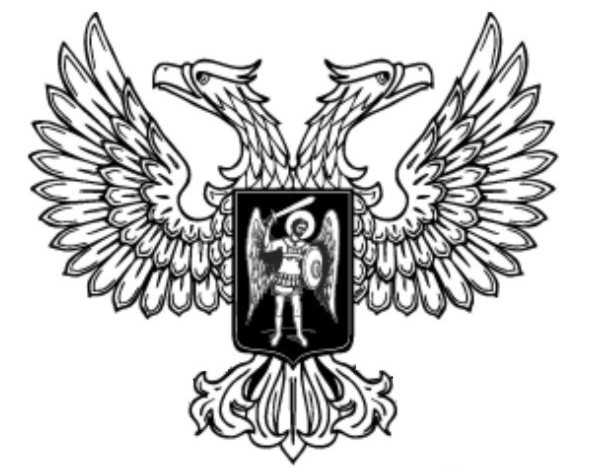 ДонецкАЯ НароднАЯ РеспубликАЗАКОНОБ УВЕКОВЕЧЕНИИ ПАМЯТИ ВЫДАЮЩИХСЯ ДЕЯТЕЛЕЙ, 
ЗАСЛУЖЕННЫХ ЛИЦ, ИСТОРИЧЕСКИХ СОБЫТИЙ И 
ПАМЯТНЫХ ДАТПринят Постановлением Народного Совета 7 августа 2015 года(С изменениями, внесенными Законами от 08.06.2018 № 231-IНС,от 24.04.2020 № 126-IIНС,от 11.09.2020 № 187-IIНС)(По тексту Закона слова «республиканский бюджет Донецкой Народной Республики» в соответствующем падеже заменены словами «Республиканский бюджет Донецкой Народной Республики» в соответствующем падеже, слова «Совет Министров» в соответствующем падеже заменены словом «Правительство» в соответствующем падеже согласно Закону от 24.04.2020 № 126-IIНС)Настоящий Закон определяет формы, условия и порядок увековечения памяти исторических событий и памятных дат, а также личностей, имеющих выдающиеся достижения и особые заслуги перед Донецкой Народной Республикой.Статья 1. Основные понятияВ настоящем Законе используются следующие основные понятия:1) выдающиеся деятели – личности, имеющие выдающиеся достижения в определенной сфере деятельности, внесшие значительный вклад в социальное и экономическое развитие Донецкой Народной Республики, принесшие ей мировую известность;2) заслуженные лица – личности, имеющие особые заслуги в сфере экономики, государственного строительства, науки, культуры, искусства и просвещения, в укреплении законности, воспитании, развитии физической культуры и спорта, охране здоровья и жизни, защите прав и свобод граждан, защите Отечества, благотворительной и иных сферах деятельности, в том числе удостоенные государственных наград СССР, РСФСР, Российской Федерации, стран Содружества Независимых Государств, государства Украина (награжденные до 11 мая 2014года), Донецкой Народной Республики, согласно настоящего Закона и действующего законодательства Донецкой Народной Республики.3) историческое событие – событие, имеющее значимость для хода исторического процесса, оставившее особый след в истории Донецкой Народной Республики;4) мемориальная доска – плита, обычно из долговечного материала, увековечивающая память о выдающейся личности или  историческом событии;5) памятная дата – значительная (юбилейная) дата со времени исторического события;6) памятный знак – скульптурное или архитектурное произведение (либо в сочетании), создаваемое для увековечивания памяти выдающейся личности или исторического события (скульптура, архитектурно-скульптурная композиция, обелиск, памятный камень и др.);7) составные части населенного пункта – улицы, площади, аллеи, бульвары, проспекты, переулки, микрорайоны, иные территории проживания граждан в населенных пунктах;8) памятник – объект культурного наследия, который занесен в Государственный реестр памятников, мемориалов, мемориальных досок и памятных знаков Донецкой Народной Республики.Статья 2. Формы увековечения памяти выдающихся деятелей, заслуженных лиц, исторических событий и памятных дат1. Увековечение в Донецкой Народной Республике памяти выдающихся деятелей, заслуженных лиц может осуществляться в формах:1) присвоения их имен составным частям населенных пунктов;2) присвоения их имен государственным учреждениям и организациям, государственным унитарным предприятиям, находящимся в ведении органов исполнительной власти Донецкой Народной Республики (далее – государственные учреждения и организации), муниципальным учреждениям, муниципальным унитарным предприятиям в Донецкой Народной Республике (далее – муниципальные организации и учреждения);3) сооружения памятников и мемориалов, установки мемориальных досок и памятных знаков.2. Исторические события и памятные даты, имеющие особое значение в становлении и развитии Донецкой Народной Республики, могут быть увековечены в формах установления праздничных дней и памятных дат, сооружения памятников и мемориалов, установки мемориальных досок и памятных знаков, а также в иных формах.Статья 3. Условия увековечения памяти выдающихся деятелей, заслуженных лиц, исторических событий и памятных дат1. Увековечение памяти выдающихся деятелей, заслуженных лиц, имеющих особые заслуги перед Донецкой Народной Республикой, осуществляется посмертно для увековечения памяти о них.2. С учетом интересов Донецкой Народной Республики, исторических, национальных и других местных условий присвоение имен лиц, имеющих особые заслуги перед Донецкой Народной Республикой, допускается при жизни и с согласия этих лиц.3. Переименование составной части населенного пункта, государственной или муниципальной организации и учреждения, а также закрепленных за указанными организациями и учреждениями объектов недвижимого имущества, которым уже присвоено имя выдающегося деятеля, заслуженного лица, не допускается, за исключением переименования в целях восстановления их исторического наименования.4. Не допускается присвоение двум (или более) однородным составным частям одного населенного пункта, государственным или муниципальным организациям и учреждениям, действующим на территории одного муниципального образования, имени одного и того же выдающегося деятеля, заслуженного лица.Статья 4. Порядок увековечения памяти выдающихся деятелей, заслуженных лиц, исторических событий и памятных дат1. Увековечение в Донецкой Народной Республике памяти выдающихся деятелей, заслуженных лиц в форме присвоения их имен составным частям населенных пунктов, муниципальным организациям и учреждениям осуществляется соответствующими органами местного самоуправления в соответствии с законодательством Донецкой Народной Республики c учетом требований настоящего Закона.2. Увековечение памяти выдающихся деятелей, заслуженных лиц, исторических событий и памятных дат в форме сооружения памятников и мемориалов на земельных участках и (или) объектах, установки мемориальных досок и памятных знаков на фасадах зданий, строений, сооружений, находящихся в муниципальной собственности, осуществляется в порядке, определяемом соответствующими органами местного самоуправления, c учетом требований настоящего Закона.3. Увековечение в Донецкой Народной Республике памяти выдающихся деятелей, заслуженных лиц в форме присвоения их имен государственным организациям и учреждениям осуществляется в порядке, определяемом Правительством Донецкой Народной Республики, c учетом требований настоящего Закона.4. Увековечение в Донецкой Народной Республике памяти выдающихся деятелей, заслуженных лиц, исторических событий и памятных дат в форме сооружения памятников и мемориалов на земельных участках и (или) объектах, установки мемориальных досок и памятных знаков на фасадах зданий, строений, сооружений, находящихся в собственности Донецкой Народной Республики, осуществляется в порядке, установленном настоящим Законом.5. Увековечение исторических событий и памятных дат в форме (посредством) установления праздничных дней и памятных дат на территории Донецкой Народной Республики осуществляется в соответствии с законодательством Донецкой Народной Республики.Увековечение памяти погибших при защите Отечества производится в соответствии с Законом Донецкой Народной Республики от 26.12.2014 года № 05-IНС «Об увековечении памяти погибших при защите Отечества».6. Установление (создание) памятников и мемориалов на земельных участках и (или) объектах, установка мемориальных досок и памятных знаков на фасадах зданий, строений, сооружений, находящихся в муниципальной собственности может осуществляться после общественного обсуждения и рассмотрения на публичных слушаниях, общих собраниях граждан, проживающих на соответствующей территории в соответствии с действующим законодательством Донецкой Народной Республики.Статья 5. Полномочия республиканского органа исполнительной власти в сфере увековечения памяти выдающихся деятелей, заслуженных лиц, исторических событий и памятных дат1. Правительство Донецкой Народной Республики определяет уполномоченный республиканский орган исполнительной власти, осуществляющий контроль за мероприятиями по увековечению памяти выдающихся деятелей, заслуженных лиц, исторических событий и памятных дат на территории Донецкой Народной Республики, а также формирующий Государственный реестр памятников, мемориалов, мемориальных досок и памятных знаков Донецкой Народной Республики (далее – уполномоченный орган Донецкой Народной Республики).2. Уполномоченный орган Донецкой Народной Республики принимает и рассматривает ходатайства об увековечении памяти выдающихся деятелей, заслуженных лиц, исторических событий и памятных дат, указанных в частях 3 и 4 статьи 4 настоящего Закона в течение 15 календарных дней со дня поступления ходатайства, в порядке, установленном настоящим Законом.3. Органы местного самоуправления, при увековечении в соответствии с частями 1, 2 и 6 статьи 4 памяти выдающихся деятелей, заслуженных лиц, исторических событий и памятных дат, направляют в уполномоченный орган Донецкой Народной Республики соотвествующее ходатайство о внесении в Государственный реестр памятников, мемориалов, мемориальных досок и памятных знаков Донецкой Народной Республики.Статья 6. Ходатайства об увековечении памяти выдающихся деятелей, заслуженных лиц, исторических событий и памятных дат1. Ходатайство об увековечении памяти выдающихся деятелей, заслуженных лиц, исторических событий и памятных дат имеют право вносить:1) Глава Донецкой Народной Республики;2) органы государственной власти Донецкой Народной Республики;3) депутат (депутаты) Народного Совета Донецкой Народной Республики;4) органы местного самоуправления;5) депутат (депутаты) представительного органа местного самоуправления муниципального образования, на территории которого предлагается увековечить память;6) общественные объединения, политические партии и профессиональные союзы.2. Соответствующее письменное ходатайство с приложением протоколов, решений, справочно-информационных материалов, архивных или иных официальных документов о выдающемся деятеле или заслуженном лице, историческом событии или памятной дате представляется в уполномоченный орган Донецкой Народной Республики в соответствии с его полномочиями, установленными статьей 5 настоящего Закона.3. Глава Донецкой Народной Республики, Народный Совет Донецкой Народной Республики  по собственной инициативе или по ходатайству лиц, указанных в части 1 настоящей статьи, вправе обратиться к юридическим (за исключением государственных или муниципальных организаций) и физическим лицам с предложением об увековечении памяти выдающихся деятелей, заслуженных лиц, исторических событий и памятных дат в форме установки памятников, мемориальных досок, иных мемориальных сооружений на фасадах зданий и (или) объектах, находящихся в собственности юридических и физических лиц.Статья 7. Республиканская экспертная комиссия по увековечению памяти выдающихся деятелей, заслуженных лиц, исторических событий и памятных дат1. Для объективной оценки вклада выдающихся деятелей, заслуженных лиц в историю и развитие Донецкой Народной Республики создается Республиканская экспертная комиссия по увековечению памяти выдающихся деятелей, заслуженных лиц, исторических событий и памятных дат в Донецкой Народной Республике (далее – Республиканская экспертная комиссия), осуществляющая свою деятельность на общественных началах, состав которой формируется в порядке, установленном настоящим Законом.2. Уполномоченный орган Донецкой Народной Республики, представительные органы местного самоуправления до принятия решения в соответствии с частями 1, 2 и 4 статьи 4 настоящего Закона направляют ходатайство об увековечении памяти выдающихся деятелей, заслуженных лиц, исторических событий и памятных дат и прилагаемые к нему документы, указанные в части 2 статьи 6 настоящего Закона, на экспертизу в Республиканскую экспертную комиссию.При обращении с ходатайством об увековечении памяти выдающихся деятелей, заслуженных лиц, исторических событий и памятных дат, поданным Главой Донецкой Народной Республики либо Народным Советом Донецкой Народной Республики, уполномоченный орган Донецкой Народной Республики принимает решение без обращения в Республиканскую экспертную комиссию, если иное не указано в самом ходатайстве.3. Республиканская экспертная комиссия в течение 30 календарных дней со дня получения рассматривает ходатайство об увековечении памяти выдающихся деятелей, заслуженных лиц, исторических событий и памятных дат, приложенные к нему документы и дает заключение о поддержке либо об отклонении ходатайства.4. Заключение Республиканской экспертной комиссии направляется соответственно в уполномоченный орган Донецкой Народной Республики, либо представительные органы местного самоуправления, которые в течение одного календарного месяца со дня его поступления принимают соответствующее решение об увековечении в Донецкой Народной Республике памяти выдающихся деятелей, заслуженных лиц, исторических событий и памятных дат, либо мотивированный отказ.Статья 8. Порядок формирования и работы Республиканской экспертной комиссии1. Состав Республиканской экспертной комиссии по увековечению памяти выдающихся деятелей, заслуженных лиц, исторических событий и памятных дат в Донецкой Народной Республике утверждается Правительством Донецкой Народной Республики, с обязательным включением в состав Республиканской экспертной комиссии депутатов Народного Совета, делегированных постановлением Народного Совета Донецкой Народной Республики.В состав Республиканской экспертной комиссии, кроме депутатов Народного Совета, входят представители республиканских органов исполнительной власти, Почетные граждане, представители общественности, общественных объединений, политических партий, научных и творческих союзов, зарегистрированных на территории Донецкой Народной Республики, организаций и учреждений Донецкой Народной Республики. Количественный состав Республиканской экспертной комиссии составляет одиннадцать человек.2. Республиканская экспертная комиссия по увековечению памяти выдающихся деятелей, заслуженных лиц, исторических событий и памятных дат в Донецкой Народной Республике осуществляет свою деятельность на основании положения, утвержденного Правительством Донецкой Народной Республики.(Часть 2 статьи 8 с изменениями, внесенными в соответствии с Законом от 08.06.2018 № 231-IНС)3. Заключение Республиканской экспертной комиссии принимается простым большинством голосов из числа присутствующих ее членов открытым голосованием. При равенстве голосов решающим считается голос председателя Республиканской экспертной комиссии.Заключение Республиканской экспертной комиссии считается правомочным, если на ее заседании присутствовало не менее двух третей членов комиссии.Статья 9. Установка памятников, мемориальных досок, иных мемориальных сооружений на фасадах зданий и (или) объектах по результатам публичных слушаний1. В случае проведения публичных слушаний по вопросу увековечения в Донецкой Народной Республике памяти выдающихся деятелей, заслуженных лиц, исторических событий и памятных дат, результаты слушаний являются обязательными для органов местного самоуправления при принятии решения об увековечении памяти выдающихся деятелей, заслуженных лиц, исторических событий и памятных дат в форме установки памятников, мемориальных досок, иных мемориальных сооружений на фасадах зданий и (или) объектах, находящихся в муниципальной собственности.2. В организации публичных слушаний принимают участие заказчик проекта, органы местного самоуправления, общественные организации, жители городов и других населенных пунктов Донецкой Народной Республики. Инициаторами публичных слушаний могут выступать:1) Глава Донецкой Народной Республики;2) депутат (депутаты) Народного Совета Донецкой Народной Республики;3) предприятия и организации различных форм собственности;4) органы государственной власти;5) органы местного самоуправления;6) общественные объединения, политические партии и профессиональные союзы;7) физические и юридические лица независимо от их организационно-правовой формы.3. Порядок организации публичных слушаний определяется уставом местного органа самоуправления.4. Для организации публичных слушаний заказчик (инициатор) осуществляет следующие действия:1) уведомляет органы местного самоуправления о предстоящих публичных слушаниях;2) за 30 календарных дней до их проведения публикует в местных средствах массовой информации объявление о начале подготовки слушаний;3) отвечает за проект в целом и за все стадии его подготовки;4) организует регистрацию участников слушаний;5) обеспечивает наличие в зале слушаний полного комплекта документов по вопросу установки памятного знака;6) обеспечивает доступ заинтересованных лиц к обсуждаемому документу;7) отвечает на вопросы заинтересованных лиц (в порядке, установленном действующей нормативной базой);8) оплачивает расходы, связанные с организацией и проведением публичных слушаний;9) организует при необходимости транспорт для участников слушаний из отдаленных населенных пунктов;10) реализует права и учитывает законные интересы граждан, связанные с принятием решения об установке памятного знака, мемориала, памятника или мемориальной доски;11) реализует права и учитывает законные интересы граждан, связанные с принятием решения об установке памятного знака, мемориала, памятника или мемориальной доски;12) обеспечивает составление итоговых документов слушаний.5. Перечень документов, необходимых для рассмотрения и принятия решения об установке памятных знаков, мемориалов, памятников и мемориальных досок:1) письменное обращение (ходатайство) с просьбой об увековечении памяти личности или события с указанием основания для выдвижения проекта памятного знака, мемориала, памятника или мемориальной доски, то есть, значимость лица или события, подлежащего увековечению;2) обоснование выбора места установки памятного знака, мемориала, памятника и мемориальной доски (при необходимости - представление фотографии предполагаемого места);3) подтверждение источников финансирования проекта и (или) письменное обязательство инициирующей стороны о финансировании работ по проектированию, установке и обеспечению торжественного открытия памятного знака, мемориала, памятника и мемориальной доски;4) историческая или историко-биографическая справка;5) копии документов, подтверждающих достоверность событий или заслуги лица, представляемого к увековечению;6) сведения о размере и материале, из которого будет изготовлен памятный знак, а также проект (эскиз, макет) памятного знака, мемориала, памятника и мемориальной доски.6. В зависимости от вида памятного знака, памятников и мемориальных досок дополнительно предоставляются следующие документы:1) выписка из домовой книги с указанием периода проживания лица, представляемого к увековечиванию (лицами, которые находятся в родственных отношениях);2) предложение по тексту надписи (на мемориальной доске или информационной табличке);3) письменное согласие родственников лица, которому устанавливается памятный знак.7. В обязанности организатора общественных слушаний входят:1) предоставление возможности всем участникам слушаний изложить свою точку зрения, замечания и рекомендации по обсуждаемой документации;2) организация ведения протокола (стенограммы) слушаний.8. Результаты проведения публичных слушаний официально опубликовываются и размещаются на официальном сайте республиканского органа исполнительной власти в сфере увековечения памяти выдающихся деятелей, заслуженных лиц, исторических событий и памятных дат в течение 30 календарных дней со дня принятия решения.Статья 10. Финансирование мероприятий по увековечению памяти выдающихся деятелей, заслуженных лиц, исторических событий и памятных дат1. Финансирование мероприятий по исполнению решений Уполномоченного органа Донецкой Народной Республики, связанных с реализацией настоящего Закона, осуществляется за счет средств Республиканского бюджета Донецкой Народной Республики, средств общественных объединений, трудовых коллективов, а также добровольных взносов и пожертвований юридических и физических лиц в порядке, определяемом Правительством Донецкой Народной Республики.2. Финансирование мероприятий по исполнению решений представительных органов местного самоуправления, связанных с реализацией настоящего Закона, осуществляется за счет средств местных бюджетов, средств общественных объединений, трудовых коллективов, а также добровольных взносов и пожертвований юридических и физических лиц.3. Финансирование работ по проектированию, изготовлению и установке памятных знаков, памятников и мемориалов осуществляться за счет:1) лица (лиц) подавших ходатайство;2) средств Республиканского бюджета Донецкой Народной Республики;3) добровольных взносов юридических и (или) физических лиц.Статья 11. Общие требования к размерам и содержанию памятных знаков1. Размер памятного знака определяется объемом помещаемой информации, наличием портретного изображения, декоративных элементов и должен быть соразмерен месту, зданию или сооружению, на котором устанавливается.2. Текст на памятном знаке излагается на государственном языке Донецкой Народной Республики. При необходимости допускается использование любого другого языка, текст на котором размещается в скобках за текстом на государственном языке Донецкой Народной Республики. Текст надписи на памятном знаке должен быть лаконичным, содержать краткую характеристику лица или события, которому посвящен памятный знак, указание на связь лица или события с конкретным адресом, по которому памятный знак установлен, а также даты, указывающие период, в течение которого выдающаяся личность или событие были каким-либо образом связаны с данным адресом. В тексте надписи на памятном знаке указываются полностью фамилия, имя, отчество выдающегося деятеля, заслуженного лица, в память о котором установлен памятный знак.(Часть 2 статьи 11 с изменениями, внесенными в соответствии с Законом от 11.09.2020 № 187-IIНС)3. В композиции памятного знака, помимо текста могут быть включены портретные изображения, декоративные элементы, подсветка, приспособление для возложения цветов.4. Памятные знаки изготавливаются только из долговечных материалов (мрамора, гранита, металла и других материалов).Статья 12. Правила установки памятных знаков, памятников и мемориалов1. На основании решения об установке памятных знаков, памятников и мемориалов уполномоченный орган Донецкой Народной Республики, совместно с лицами, подавшими ходатайство, организует проектирование, изготовление, и установку памятных знаков.2. Архитектурно-художественное решение памятного знака, памятников и мемориалов не должно противоречить характеру места их установки, особенностям среды, в которую они привносятся как новый элемент.3. Мемориальные доски могут устанавливаться как на фасадах, так и внутри зданий и сооружений. Место размещения мемориальной доски на здании, сооружении, находящихся в собственности Донецкой Народной Республики, согласовывается с государственными органами исполнительной власти, к ведению которых относятся вопросы земельных отношений и вопросы имущественных отношений, а также с уполномоченным органом, осуществляющим контроль за мероприятиями по увековечиванию памяти выдающихся деятелей, заслуженных лиц, исторических событий и памятных дат.4. Памятные знаки, памятники и мемориалы выполняются в материалах и технике, обеспечивающих долговечность произведения, в строгом соответствии с согласованным проектом.5. Памятные знаки, памятники и мемориалы, установленные за счет средств Республиканского бюджета Донецкой Народной Республики, являются собственностью Донецкой Народной Республики.6. После завершения работ по установке памятных знаков, памятников и мемориалов проводится их торжественное открытие. Церемония торжественного открытия проводится совместно с заинтересованными лицами с привлечением широкого круга общественности и освещением в средствах массовой информации.7. Учет и регистрация памятных знаков осуществляется уполномоченным органом Донецкой Народной Республики.8. Лица, допустившие нарушение порядка установки памятных знаков, памятников и мемориалов, несут ответственность, предусмотренную законодательством Донецкой Народной Республики. Статья 13. Обеспечения сохранности памятников, мемориальных досок, иных памятных знаков1. Организации и граждане обязаны обеспечивать сохранность памятных знаков, установленных на зданиях и сооружениях.2. Контроль за состоянием и сохранностью памятников, мемориальных досок, иных памятных знаков, находящихся в собственности Донецкой Народной Республики, осуществляется уполномоченным органом Донецкой Народной Республики.3. Собственники земельных участков, зданий или иного недвижимого имущества, где установлены памятники, мемориальные доски, иные памятные знаки обязаны обеспечивать их сохранность.4. Содержание, реставрация, ремонт памятных знаков производится организациями и учреждениями, осуществляющими обслуживание здания, строения, территории, на которой они расположены по согласованию с уполномоченным органом Донецкой Народной Республики. 5. Финансирование работ, связанных с обеспечением сохранности памятников, мемориальных досок, иных памятных знаков (ремонт, реставрация), может осуществляться за счет:1) средств инициаторов ходатайства;2) средств Республиканского бюджета Донецкой Народной Республики либо средств соответствующего местного бюджета;3) добровольных взносов и пожертвований юридических и (или) физических лиц.Статья 14. Порядок демонтажа памятников, мемориальных досок, иных памятных знаков1. Памятники, мемориальные доски, иные памятные знаки в Донецкой Народной Республике демонтируются:1) при проведении работ по ремонту и реставрации здания или памятника, мемориальной доски, иного памятного знака на период проведения указанных работ;2) при установке памятных знаков, памятников и мемориалов с нарушением настоящего Закона или отсутствии правоустанавливающих документов на установку памятника, мемориальной доски, иного памятного знака;3) при неудовлетворительном физическом состоянии памятника, мемориальной доски, иного памятного знака с целью их замены новыми;4) при разрушении, сносе здания, на фасаде которого установлена мемориальная доска;5) при исключении памятника, мемориальной доски, иного памятного знака из Государственного реестра памятников, мемориалов, мемориальных досок и памятных знаков Донецкой Народной Республики.2. Демонтаж либо перенос памятника, мемориальной доски, иного памятного знака в целях размещения информационно-рекламных объектов не допускается.3. Ходатайства о демонтаже памятника, мемориальной доски, иного памятного знака рассматриваются в порядке и сроки, предусмотренные настоящим Законом для рассмотрения ходатайств об увековечении памяти выдающихся деятелей, заслуженных лиц, исторических событий и памятных дат.4. В случае выявления памятников, мемориальных досок, иных памятных знаков, установленных с нарушением порядка, предусмотренного настоящим Законом, Республиканская экспертная комиссия рассматривает вопрос о необходимости демонтажа либо сохранения самовольно установленных памятников, мемориальных досок, иных памятных знаков на основании документов, представленных уполномоченным органом Донецкой Народной Республики, представительных органов местного самоуправления (акта о выявлении самовольно установленной мемориальной доски, фотофиксации мемориальной доски, сведений о юридических или физических лицах, установивших памятник, мемориальную доску, иной памятный знак). В случае принятия решения о демонтаже такого памятника, памятного знака и мемориальной доски, расходы по демонтажу возлагаются на лиц, установивших памятный знак, памятник и мемориал.Статья 15. Демонтаж и установление мемориальных досок при проведении работ по ремонту здания, фасада или помещения1. В случае необходимости проведения работ по ремонту здания, фасада или помещения, в котором установлена мемориальная доска, демонтаж осуществляется с обязательным предварительным уведомлением уполномоченного органа Донецкой Народной Республики о дате и периоде демонтажа. Предварительное уведомление осуществляется в письменной форме собственником (пользователем) объекта, на котором установлена мемориальная доска.По завершении ремонтных работ мемориальная доска устанавливается собственником (пользователем) объекта на прежнем месте.2. В случае повреждения мемориальной доски при проведении работ по ремонту здания, фасада или помещения, реставрацию данной доски осуществляет собственник (пользователь) объекта, на котором установлена мемориальная доска.Статья 16. Вступление в силу настоящего ЗаконаНастоящий Закон вступает в силу со дня его официального опубликования.Глава Донецкой Народной Республики		        А.В. Захарченког. Донецк24 августа 2015 года№ 73-IНС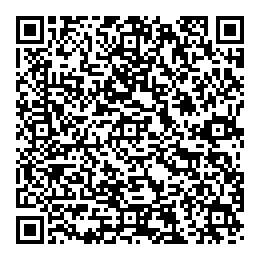 